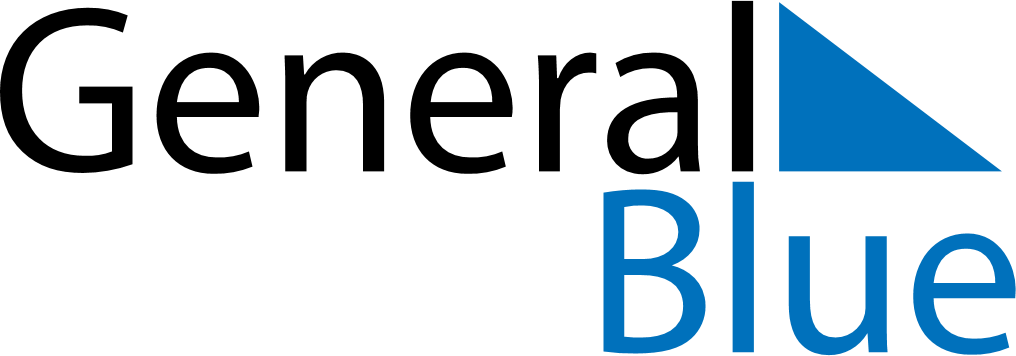 June 2021June 2021June 2021June 2021MozambiqueMozambiqueMozambiqueSundayMondayTuesdayWednesdayThursdayFridayFridaySaturday12344567891011111213141516171818192021222324252526Independence DayIndependence Day27282930